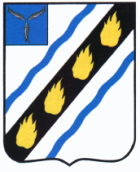 СОВЕТСКОЕ МУНИЦИПАЛЬНОЕ ОБРАЗОВАНИЕСОВЕТСКОГО МУНИЦИПАЛЬНОГО РАЙОНАСАРАТОВСКОЙ ОБЛАСТИСОВЕТ ДЕПУТАТОВчетвертого созываР Е Ш Е Н И Еот 20.12.2018 № 16   р.п. СоветскоеО внесении изменений в решение Совета депутатов Советского муниципального образования от 30.10.2017 № 233В соответствии с Федеральным законом от 6 октября 2003 года № 131-ФЗ «Об общих принципах организации местного самоуправления в Российской Федерации» и руководствуясь Уставом Советского муниципального образования Советского муниципального района Саратовской области, Совет депутатов Советского муниципального образования РЕШИЛ:1. Внести в решение Совета депутатов Советского муниципального образования от 30.10.2017 № 233 «Об утверждении Программы социально-экономического развития Советского муниципального образования Советского муниципального района до 2020 года» следующие изменения:- пункт 3.1. раздела 3. Программы изложить в следующей редакции:«3.1. Агропромышленный комплексЦели аграрной политики муниципального образования: модернизация и развитие агропромышленного комплекса, улучшение условий жизнедеятельности сельских жителей.	Приоритетные задачи:- осуществление структурных сдвигов в аграрном производстве, эффективная модернизация животноводства, растениеводства и сферы переработки, обеспечивающая конкурентоспособность и эффективный сбыт производимой продукции;- обеспечение занятости, роста материального благосостояния и качества жизни населения муниципального образования;- обеспечение населения доступными высококачественными продуктами питания местного производства;- повышение производительности труда на основе использования современных технологий, прогрессивных форм организации труда и управления;- развитие сельскохозяйственной кооперации;- стимулирование демографического роста и создание условий для переселения в сельскую местность.Ожидаемые результаты:- ежегодный темп прироста производства продукции сельского хозяйства составит около 5 процентов.РастениеводствоПути реализации:	- увеличение доли производства пшеницы 3-го класса, а также улучшению потребительских свойств овощей и картофеля;- поэтапное вовлечение в оборот неиспользуемых земель.Ожидаемые результаты:Производство продукции растениеводстваЖивотноводствоПути реализации:- улучшение продуктивности сельскохозяйственных животных за счет ведения целенаправленной селекционно-племенной работы и создания  качественной кормовой базы;- повышения эффективности ветеринарных мероприятий по предупреждению болезней животных и их лечению;- увеличение поголовья скота.Ожидаемые результаты:Производство продукции животноводства во всех категориях хозяйства»;- раздел 6. Программы изложить в следующей редакции:«6. Индикаторы исполнения Программы».2. Настоящее решение вступает в силу со дня официального обнародования в установленном порядке. Глава Советскогомуниципального образования 					            С.Н.НовиковПоказатель производства продукции растениеводстваЕд. изм.Плановые значения целевых индикаторовПлановые значения целевых индикаторовПлановые значения целевых индикаторовПлановые значения целевых индикаторовПлановые значения целевых индикаторовПоказатель производства продукции растениеводстваЕд. изм.20162017201820192020Зернот.1308013015130041313413264Овощи т.814820836844852Картофель т.566556578584590Масло семян подсолнечникат.42154388552755825637Показатели20162017201820192020Скот и птица(в живом весе), тонн148154156157158Молоко, тонн672742756,1778794Яйцо, тыс.штук618615621683751ПоказателиЕд. измерения2017 год2018 год2019 год2020 годСреднесписочная численность работающих в экономикечел.254244244244Среднемесячная заработная платаруб.22352,527879,129288,230840,5Численность предпринимателейчел.2222Валовая продукция сельского хозяйства во всех категориях хозяйств в действующих ценах каждого годамлн. руб.191,9255,8260,0262,0Производство:Зерно (вес после доработки)тонн13015130041313413264Подсолнечник (бункерный вес)тонн4388552755825637Картофельтонн556578584590Овощитонн820836844852Молокотонн742756,1778794Скот и птица (в живом весе)тонн154156157158Яйцатыс.штук615621683751Уровень регистрируемой безработицы на конец года, в процентах от численности экономически активного населениячел.20181818Численность населениячел.3212321432163216